УТВЕРДЖАЮ: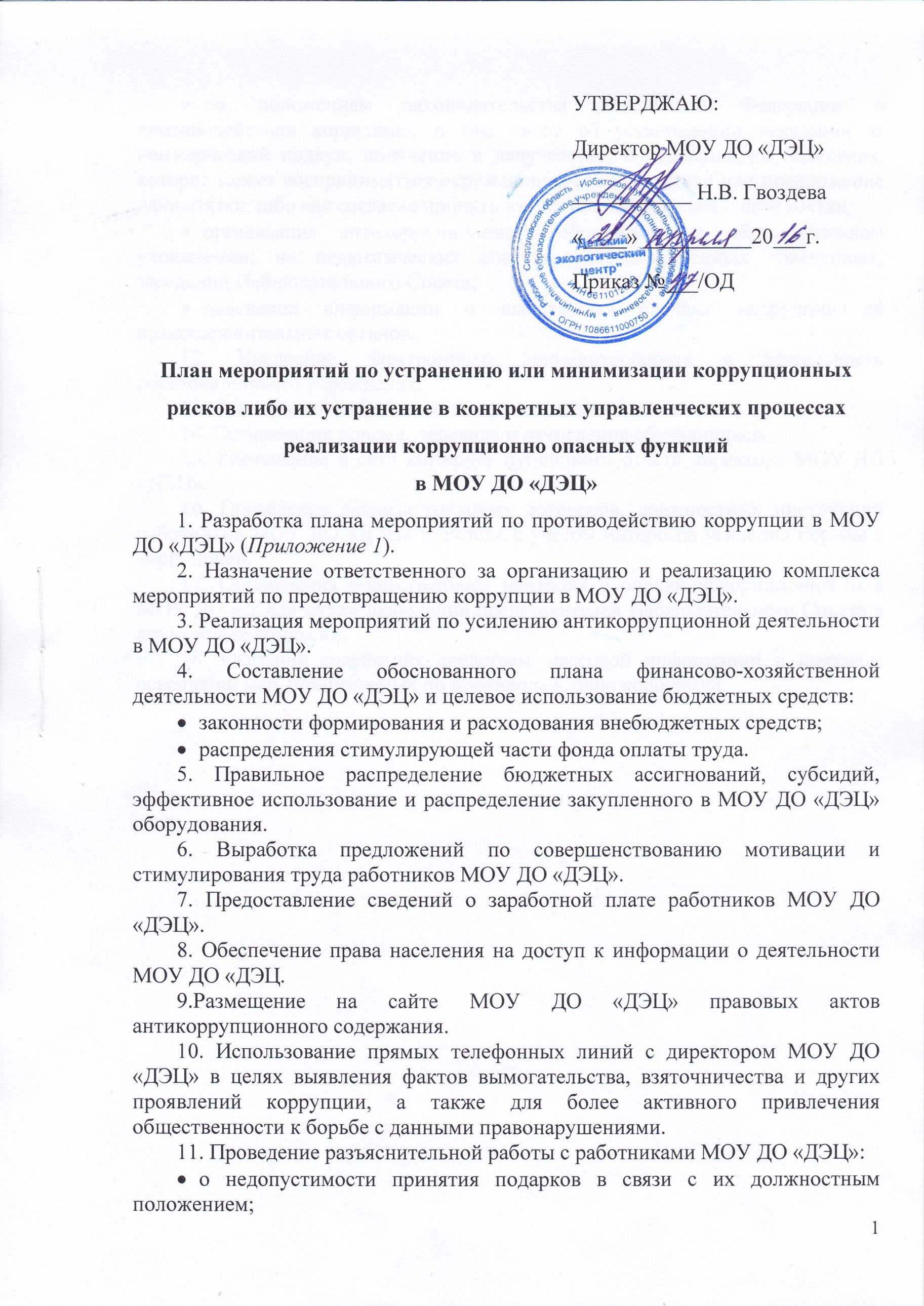 Директор МОУ ДО «ДЭЦ»___________ Н.В. Гвоздева«____» __________20___г.Приказ №___/ОДПлан мероприятий по устранению или минимизации коррупционных рисков либо их устранение в конкретных управленческих процессах реализации коррупционно опасных функцийв МОУ ДО «ДЭЦ»1. Разработка плана мероприятий по противодействию коррупции в МОУ ДО «ДЭЦ» (Приложение 1).2. Назначение ответственного за организацию и реализацию комплекса мероприятий по предотвращению коррупции в МОУ ДО «ДЭЦ».3. Реализация мероприятий по усилению антикоррупционной деятельности в МОУ ДО «ДЭЦ». 4. Составление обоснованного плана финансово-хозяйственной деятельности МОУ ДО «ДЭЦ» и целевое использование бюджетных средств:законности формирования и расходования внебюджетных средств; распределения стимулирующей части фонда оплаты труда.5. Правильное распределение бюджетных ассигнований, субсидий, эффективное использование и распределение закупленного в МОУ ДО «ДЭЦ» оборудования. 6. Выработка предложений по совершенствованию мотивации и стимулирования труда работников МОУ ДО «ДЭЦ». 7. Предоставление сведений о заработной плате работников МОУ ДО «ДЭЦ». 8. Обеспечение права населения на доступ к информации о деятельности МОУ ДО «ДЭЦ.9.Размещение на сайте МОУ ДО «ДЭЦ» правовых актов антикоррупционного содержания.10. Использование прямых телефонных линий с директором МОУ ДО «ДЭЦ» в целях выявления фактов вымогательства, взяточничества и других проявлений коррупции, а также для более активного привлечения общественности к борьбе с данными правонарушениями.11. Проведение разъяснительной работы с работниками МОУ ДО «ДЭЦ»:о недопустимости принятия подарков в связи с их должностным положением; по положениям законодательства Российской Федерации о противодействии коррупции, в том числе об установлении наказания за коммерческий подкуп, получение и дачу взятки, о недопущении поведения, которое может восприниматься окружающими как обещание или предложение дачи взятки либо как согласие принять взятку или как просьба о даче взятки; организация антикоррупционного образования в образовательном учреждении: на педагогических советах, производственных совещаниях, заседании Наблюдательного Совета; доведение информации о выявленных случаях коррупции до правоохранительных органов.12. Внедрение электронного документооборота в деятельность образовательного учреждения. 13. Тщательный отбор кадров в процессе комплектования. 14. Организация приема, перевода и отчисления обучающихся. 15. Размещение в сети Интернет публичного отчета директора МОУ ДО «ДЭЦ». 16. Проведение анализа трудовых договоров, должностных инструкций работников МОУ ДО «ДЭЦ» и Устава с учетом интересов усиления борьбы с коррупцией. 17. Организация общественного контроля и оценки коррупционности в МОУ ДО «ДЭЦ» путем включения представителей Наблюдательного Совета вконкурсных комиссий. 18. Оказание содействия средствам массовой информации в широком освещении мер, принимаемых по противодействию коррупции. Приложение 1.План работы по противодействию коррупции в МОУ ДО «ДЭЦ»№ п/пМероприятияСроки проведенияОтветственныйОбеспечение права граждан на доступ к информации о деятельностиМОУ ДО «ДЭЦ»Обеспечение права граждан на доступ к информации о деятельностиМОУ ДО «ДЭЦ»Обеспечение права граждан на доступ к информации о деятельностиМОУ ДО «ДЭЦ»Обеспечение права граждан на доступ к информации о деятельностиМОУ ДО «ДЭЦ»1.Использование прямых телефонных линий с директором МОУ ДО «ДЭЦ» в целях выявления фактов вымогательства, взяточничества и других проявлений коррупции, а также для более активного привлечения общественности к борьбе с данными правонарушениями.ПостоянноДиректор МОУ ДО «ДЭЦ»2.Организация личного приема граждан директором МОУ ДО «ДЭЦ».ПостоянноДиректор МОУ ДО «ДЭЦ»3.Активизация работы по организации органов  самоуправления, обладающий комплексом управленческих полномочий, в том числе по участию в принятии решения о распределении средств стимулирующей части фонда оплаты трудаПостоянноДиректор МОУ ДО «ДЭЦ»4Соблюдение единой системы муниципальной оценки качества образования с использованием процедур:аттестация педагогов МОУ ДО «ДЭЦ»;мониторинговые исследования в сфере образования;статистические наблюдения;самоанализ деятельности МОУ ДО «ДЭЦ»;создание системы информирования управления образования, общественности, о качестве образования в МОУ ДО «ДЭЦ»;соблюдение единой системы критериев оценки качества образования (результаты, процессы, условия).ПостоянноЗам. директора по УВР5.Усиление контроля за недопущением фактов неправомерного взимания денежных средств с родителей (законных представителей).ПостоянноДиректор МОУ ДО «ДЭЦ»6.Организация систематического контроля за выполнением законодательства о противодействии коррупции в МОУ ДО «ДЭЦ»при организации работы по вопросам охраны труда.ПостоянноДиректор МОУ ДО «ДЭЦ»7.Обеспечение соблюдений правил приема, перевода и отчисления обучающихся из МОУ ДО «ДЭЦ».ПостоянноДиректор МОУ ДО «ДЭЦ»Обеспечение открытости деятельности образовательного учрежденияОбеспечение открытости деятельности образовательного учрежденияОбеспечение открытости деятельности образовательного учрежденияОбеспечение открытости деятельности образовательного учреждения1.Проведение Дней открытых дверей в МОУ ДО «ДЭЦ». Ознакомление родителей с условиями поступления в МОУ ДО «ДЭЦ»и обучения в ней.В течение годаДиректор МОУ ДО «ДЭЦ»,Зам. директора по УВР2.Модернизация нормативно-правовой базы деятельности  МОУ ДО «ДЭЦ», в том числе в целях совершенствования единых требований к обучающимся, законным представителям и работникам МОУ ДО «ДЭЦ».В течение годаДиректор МОУ ДО «ДЭЦ»,Зам. директора по УВР3.Своевременное информирование посредством размещения информации на сайте МОУ ДО «ДЭЦ»о проводимых мероприятиях и других важных событиях в жизни МОУ ДО «ДЭЦ».В течение периодаЗам. директора по УВР4.Усиление персональной ответственности работников МОУ ДО «ДЭЦ»за неправомерное принятие решения в рамках своих полномочий.ПостоянноДиректорМОУ ДО «ДЭЦ»5.Рассмотрение вопросов исполнения законодательства о борьбе с коррупцией на совещаниях при директоре, педагогических советах.В течение годаЗам. директора по УВР6.Привлечение к дисциплинарной ответственности работников МОУ ДО «ДЭЦ», не принимающих должных мер по обеспечению исполнения антикоррупционного законодательства.По фактуДиректорМОУ ДО «ДЭЦ»Работа с педагогамиРабота с педагогамиРабота с педагогамиРабота с педагогами1.Размещение на сайте МОУ ДО «ДЭЦ»правовых актов антикоррупционного содержанияПостоянноЗам.директора по УВР2.Встречи педагогического коллектива с представителями правоохранительных органовВ течение годаЗам.директора по ВРРабота с родителямиРабота с родителямиРабота с родителямиРабота с родителями1.Размещение на сайте ОУ правовых актов антикоррупционного содержанияВ течение годаЗам.директора по УВР2.Участие в публичном отчете МОУ ДО «ДЭЦ»СентябрьДиректорМОУ ДО «ДЭЦ»3.День открытых дверей МОУ ДО «ДЭЦ»В течение годаДиректор МОУ ДО «ДЭЦ»Взаимодействие с правоохранительными органамиВзаимодействие с правоохранительными органамиВзаимодействие с правоохранительными органамиВзаимодействие с правоохранительными органами1.Информирование правоохранительных органов о выявленных фактах коррупции в сфере деятельности МОУ ДО «ДЭЦ»При выявлении фактовКомиссия2.Оказание содействия уполномоченным представителям контрольно-надзорных и правоохранительных органов при проведении ими инспекционных проверок деятельности организации по вопросам предупреждения и противодействия коррупции.Директор МОУ ДО «ДЭЦ»,Зам. директора во УВР